K4 – DU – 29.3.21Milí studenti, na Valčinu žádost o text o dějinách módy vkládám 4 stránky, které se týkají pravěku a starověku a začátku novověku, je to z nějaké bakalářské práce o historii oblékání. A při přípravě na další období jsem vycházela ze svých VŠ přednášek, kde jsme vycházeli hlavně ze zmíněné knihy Ludmily Kybalové Dějiny odívání. Asi by nebylo moc přínosné vám ty poznámky scanovat, ale zjistila jsem, že výtah této knihy obsahuje i příslušné heslo na wiki – s názvem Dějiny odívání v Evropě, takže to vám může posloužit úplně stejně. Týká se to hlavně asi maturantek, ostatní myslím vystačí s tím, co si zapíší při hodině. Až to probereme, můžu vám zpřístupnit i tu prezentaci, ale jsou tam jenom ty obrázky, tak nevím, jestli vám to k něčemu bude. A vzkaz pro maturantky: počítejte s tím, že na to budete mít 15 minut, takže stihnete říct jenom to nejpodstatnější, zdaleka ne vše, co my probereme.https://czwiki.cz/Lexikon/D%C4%9Bjiny_od%C3%ADv%C3%A1n%C3%AD_v_Evrop%C4%9B 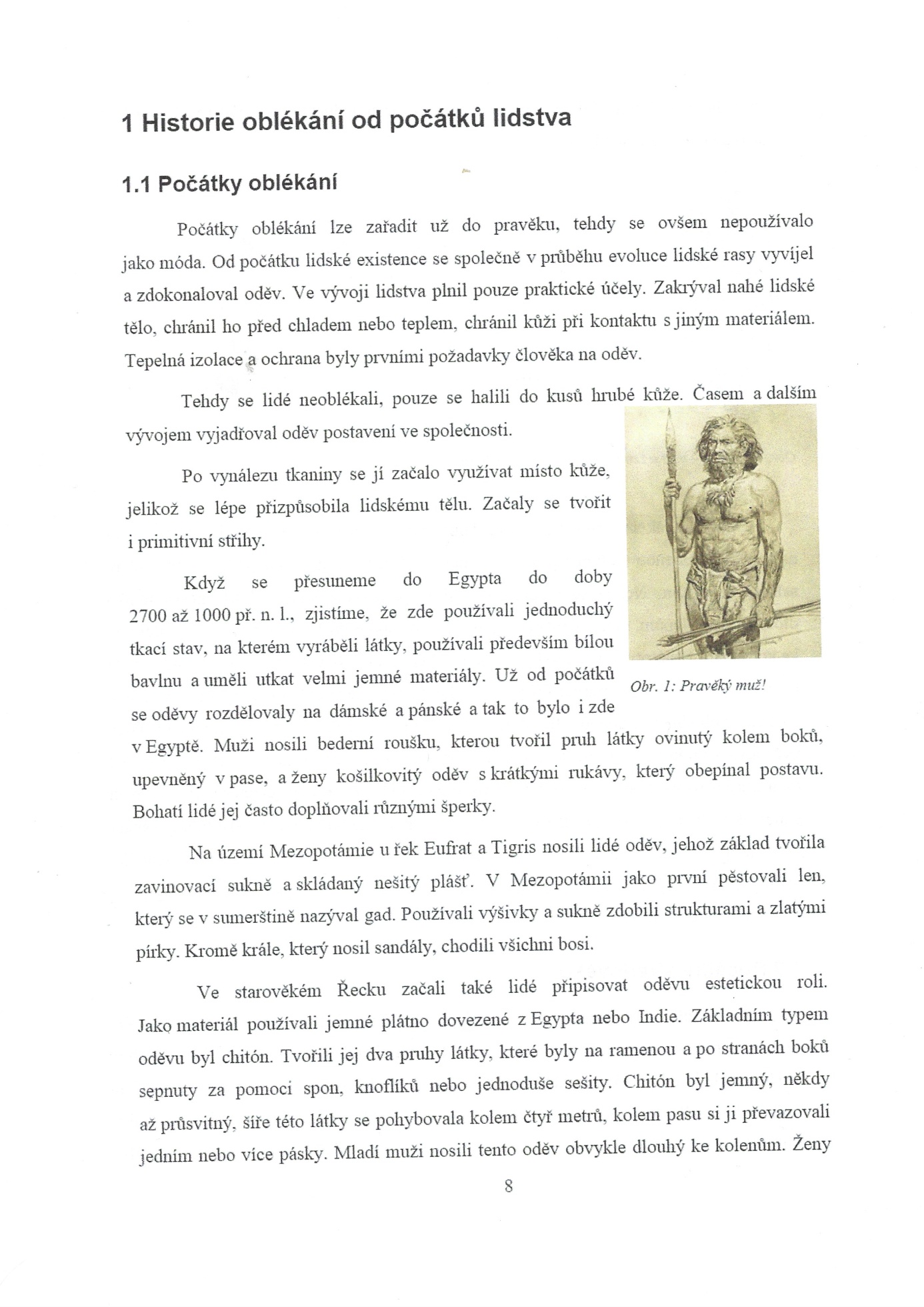 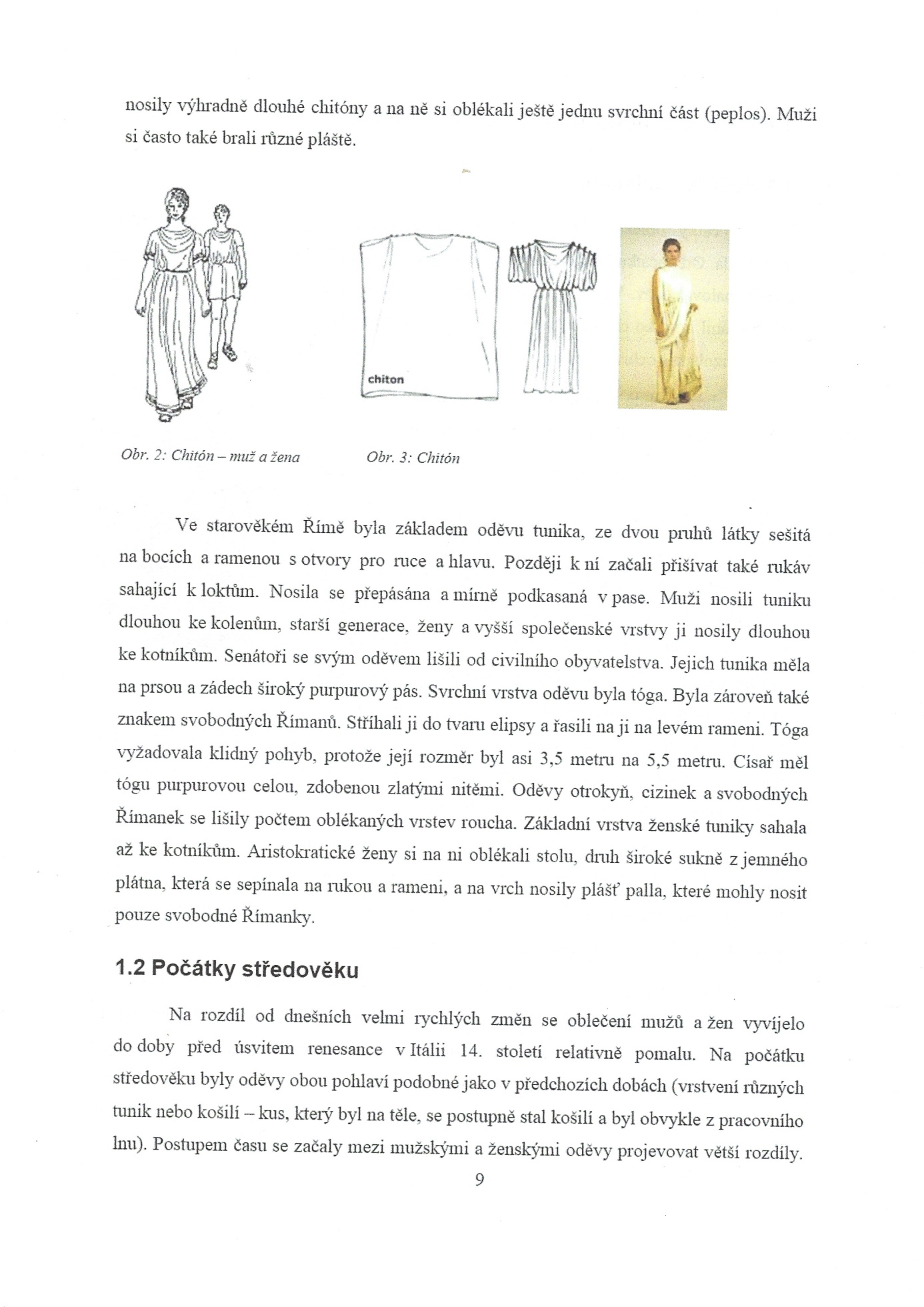 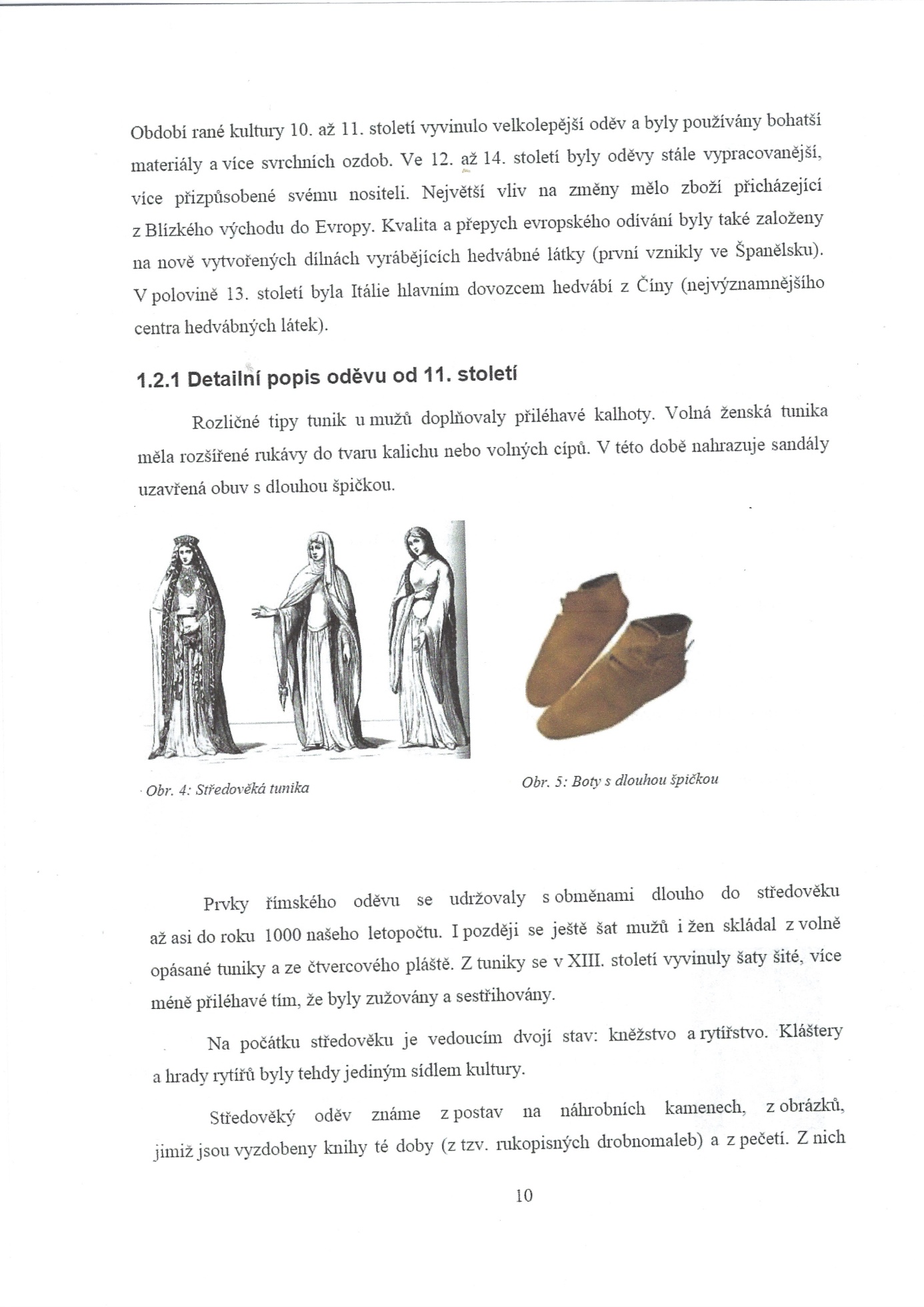 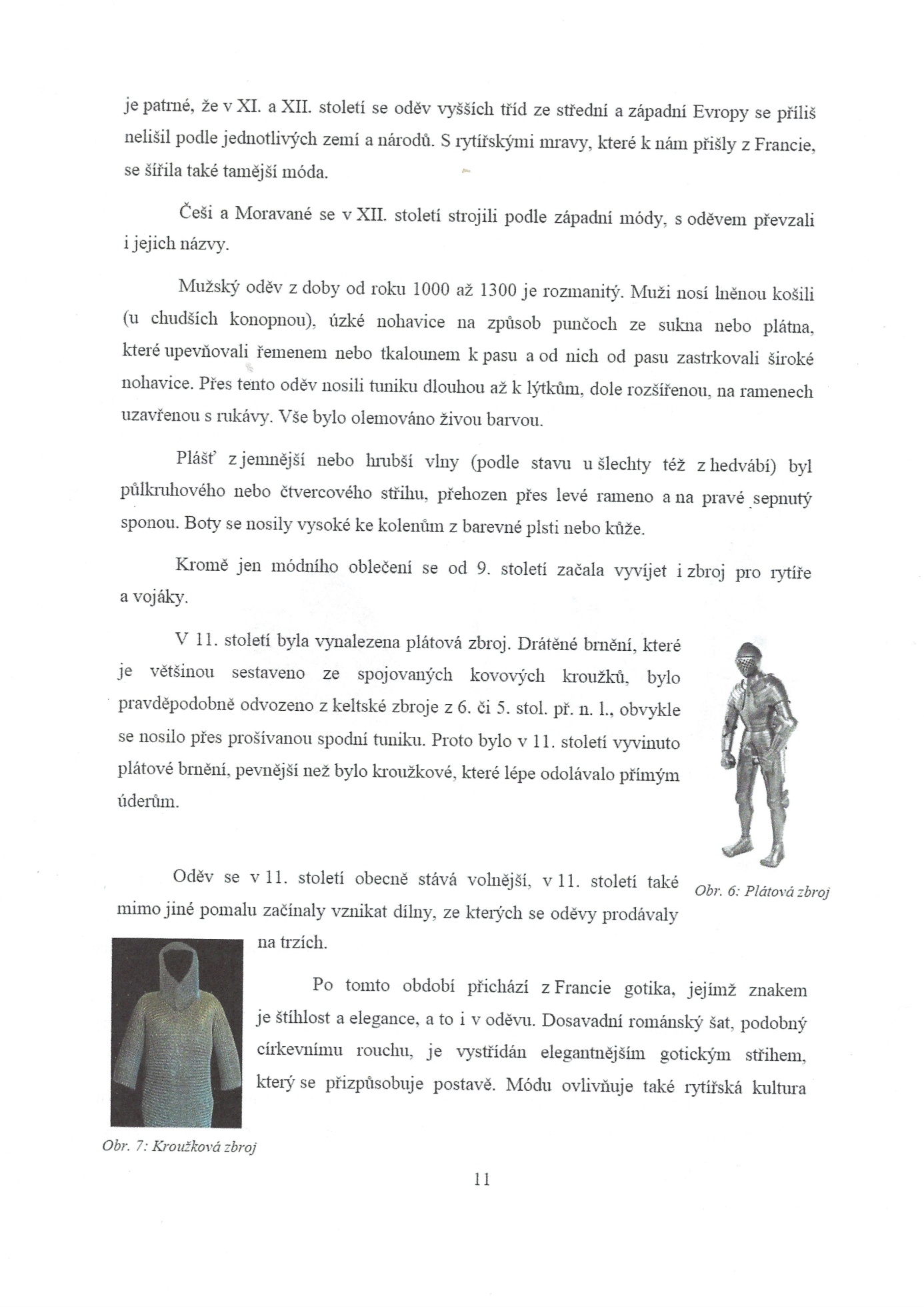 